Expedition:  Career ExplorationOn this expedition, you will be searching for careers that interest you.  One of the careers must be technology related.  You will need to create your journey by searching for appropriate websites.  After you collect the necessary information, you will use it to create a PREZI or PowerPoint that is both informative and that uses principles of design and layout.  You can still be creative, but you must make it appealing to watch and clear in its purpose of presenting these careers.  Remember to cite your websites as sources on your presentation.  Copy and paste the links into this document after you save it so that you can access the sites as you need them and use them for references.  You should collect your information first.  This will take you 1-2 class periods.  After you have collected the information, you will need 2-3 class periods to create your presentation.  Some of you will be asked to present your PREZI/PowerPoint to the class.  Have fun, be creative…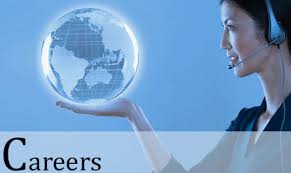 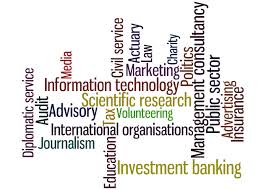 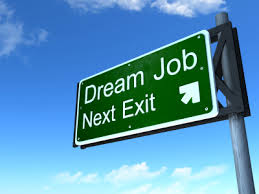 Go to www.whatcareerisrightforme.com .  Click the link that says “Start the career test now.”  Finish the aptitude assessment and then send a copy of your results to your Office 365 email.  Use this as a way to spark ideas for your list of possible careers to research for your project.Brainstorm a long list of jobs you might be interested in doing or careers you are interested in learning about.  List as many things as you can.Choose 3 to research for your project.Please include the following information for each career presented:Title of career (at least one of the careers must be technology-based)At least one graphic for each career presentedJob Description/Nature of WorkType of education requiredApproximate amount of time to achieve the education requirementsSalary/Pay expectationsWhat type(s) of technology will be useful in the career2-5 sentences that describe why you are interested in that careerYour project will have 1-2 slides per career (3 careers), 1 title slide, and 1 reference slide